Čo potrebuje prvákAlfou a omegou školskej výbavy je školská taška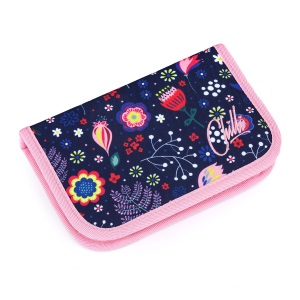 a peračník s jednoduchou náplňou:		3 ks ceruziek č.2, guma, strúhadlo, drevené farbičky, nožnice (pre praváka/ľaváka ; odporúčame s okrúhlym koncom),pero (neskôr po porade s učiteľom) .V školskej taške bude dieťa nosiť: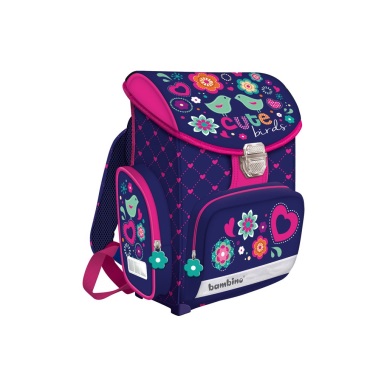 Moje prvé čiary (blok prípravných cvikov)Šlabikár a MatematikuSlovníček na zapisovanie oznamovŽiacku knižku (dostanú žiaci zdarma⧴ )PeračníkDesiatu + Pitný režimRúško v ochrannom obale(Zošity a učebnice musia byť obalené a označené menom dieťaťa.)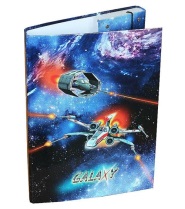 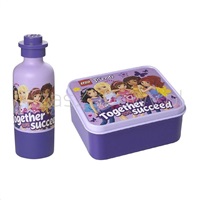 Ďalej odporúčame zaobstarať:dosky na zošity a učebnice A5 a A4, podsedák,desiatovnik a fľašu na čaj/vodu,uzavreté, zdravotne nezávadné prezuvky so svetlou podrážkou,pracovný plášť/tričko/starú košeľu... na výtvarnú výchovu, pracovné vyučovanieoznačiť nášivkou/ fixou/ nažehľovačkou/výšivkou... prezuvky, úbor a cvičky/tenisky na TV... .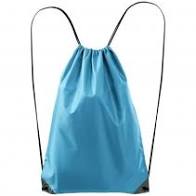 »Veci potrebné na telesnú výchovu: vrecúškotepláková súpravabiele tričko + biele ponožkycvičky/tenisky podľa ročného obdobia (do telocvične so svetlou podrážkou),švihadlo»Veci potrebné na výtvarnú výchovu:pracovný plášť/tričko/stará košeľa...ochrana na lavicu(ostatné pomôcky sú súčasťou balíka pracovných pomôcok)»Hygienické potreby:toaletný papier; kuchynské utierky; tekuté mydlo;  hygienické vreckovky  ( zabezpečí triedna učiteľka/triedny učiteľ po uhradení poplatku 3 eur – rodič nezakupuje)»Pomôcky na vyučovanie – uhradené rodičmi:Štartovacia sada pre prváka v hodnote 15 eur obsahuje:Moje prvá čiary (blok prípravných cvikov)Písmená, moji kamaráti (sada 6 zošitov)Číselko (PZ z matematiky)Zbierka úloh z matematiky (PZ)Slovníček (zrkadielko) na oznamyďalšie zošity pre prvákov č. 511,513, 540, 624.Balík pracovných pomôcok na výtvarnú výchovu, pracovné vyučovanie a tvorivé aktivity v hodnote 20 eur obsahuje:výkresy A4, A3 (20 + 20 ks), náčrtníkfarebné papiere,ploché a okrúhle štetce, nádoby na voduvodové a temperové farby,pastelky (voskové), suchý pastel...plastelínu,sezónny materiál na tvorivé dielne Vianoce, Veľká noc, Deň matiek...) atď.Učebnica s pracovným zošitom z anglického jazyka v hodnote 12 eur.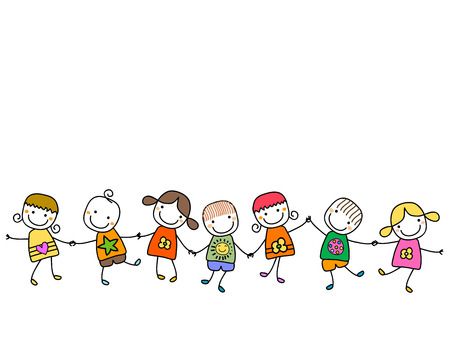 ***